Colorado Crisis Standards of CarePalliative Care and Hospice WorkgroupHospice Leadership Meeting 4/1/21Notes11 ParticipantsAll meeting materials and attachments here.Facility Visitation Paper, Kim Mooney, CT, 720-434-5942How do we make sure facilities understand the need for hospices serving shared patients? CDPHE has supported this, however not all facilities allow hospices complete access. Kim is writing a paper supporting hospice access to facility patients, including specific examples, to share with CDPHE, ombudsmen, hospices, and facilities. Please contact Kim for additional information and to participate.Discussion regarding current hospice access to facilities, including volunteers.CHER updates, Jean Abbott, MD MHVaccine updates – administration, effectiveness, and vaccines on the horizon.Mask mandate – multiple concerns raised about potentially lifting the statewide mask mandate. Barbara Statland and the CHER group are working on a letter to the governor about this. Her email about this is below and the draft letter attached.Hi all,   As you may know, Governor Polis is considering stopping the statewide mask mandate in mid-April and leaving this to local officials in an effort to step down the state pandemic response and hand this over to our local areas.  Several of us were thinking that in the setting of increasing COVID-19 numbers in our country and most of our state still awaiting vaccination, that this is too early to give a message that the State is no longer as concerned and is stepping this down.     See from CPR News - Is Colorado Ready to Face the Next Phase of the Pandemic Without a Statewide Mask Mandate? https://www.cpr.org/2021/03/31/colorado-coronavirus-statewide-mask-mandate-update/   Attached please find a letter to Governor Polis asking him to continue the statewide mask mandate until most of our state is vaccinated and we are more certain that COVID-19 cases aren’t increasing in Colorado.  You are welcome to use any part of this as an idea to send to your local areas as well if you are interested in individually sending a letter or email.   If you would like to add your name, please return this email to me with your name, your city and professional information you would like to share.  If you know of others who might want to sign, please forward to them as well.     This letter represents personal opinion and doesn’t represent any institution.Thanks so much,BarbaraCDPHE updates, Jenn Klus, MPHMoral Distress, Jenn Flaum, LCSW MBAHeartlight Center updates.HCW support group continues- 2nd Thursday of the month at 4:30.  Open to any professionals who are experiencing grief/loss as a result of their professional or volunteer roles.  Please extend to volunteers etc. Group starts with processing and offers instrumental coping tools for self-care and resilience.  Heartlight is available to present “Responding to Disaster: Where Do We Go From Here” to hospice teams.Heartlight is hosting Ruby Jo Walker: The Neurobiology of Grief and Loss April 13, two sessions.  8:30-10 for professionals, 7-8 for community members or those experiencing grief and loss.Register for any programs at www.heartlightcenter.org and reach out to Jenn Flaum if Heartlight can be of support. Zoom / technology updates into the future.Discussion Topics: Michelle QuinnBoulder grocery store shooting. Thank you to everyone responding to this tragedy.COVID testing and vaccinations.Hospice License Plate: On 3/24/21, the Colorado State Legislature had the first read of HB21-1128 for a Hospice and Palliative Care License Plate, sponsored by Rep. Michaelson Jenet and Sen. Hansen. If passed, proceeds will go to HHAC to fund awareness and educational initiatives across Colorado. Please contact your legislators (here) and advocate your support for HB21-1128.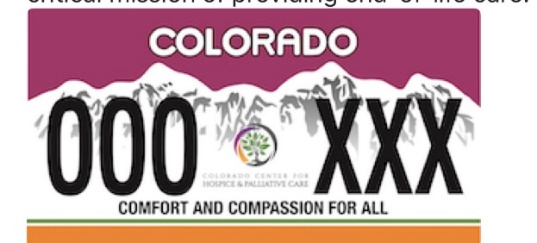 Colorado Hospice Survey updates, Cordt Kassner, PhDEvery Other Week Colorado Hospice Survey – stopping the survey.CDPHE Data 3/30/21:Case Summary: 710 Cases reported today; 66 new hospital admits; 6.79% state positivity rate; 6208 deaths due to COVID-19.Hospice Outbreaks: Review the current outbreak data spreadsheet (https://covid19.colorado.gov/covid19-outbreak-data; there was a question regarding breaking out staff from patients). 2 active hospice outbreaks (El Paso, Larimer counties); 7 resolved cases.COVID-19 Vaccine Distribution (updated vaccine distribution plan),: Colorado is in: Phases 1A, 1B.1, 1B.2, 1B.3, 1B.4 (50+ and several groups). Next phase begins Fri 4/2/21 (All Coloradans 16+).Administration: 1172 vaccine providers have administered 2,566,892 doses (1.6M first doses; 987K fully immunized; 44% of population; 94% of doses received have been administered).Articles for Discussion / Assistance:Draft letter to Gov. Polis regarding maintaining statewide mask mandate.Next Call: 4/15/21 @ 10:00-11:00 AM (https://us02web.zoom.us/j/7430085211)